ВВЕДЕНИЕАктуальность изучения данной темы, обусловлена той значительной ролью, которую Международный валютный фонд играет в условиях глобализации современной мировой экономики, в которой происходит усиление нестабильности экономик и существуют разнообразные риски. Поскольку это связано с тем, что мировая экономика и международная финансовая система в наши дни значительно расходятся с планами, намечавшимися при создании Международного валютного фонда. Новым явлением стало формирование и развитие тенденции к повышению роли развивающихся стран в мировом развитии, особенно группы стран с быстрыми темпами экономического роста.Предметом исследования являются функции и направления деятельности международного валютного фонда.Объектом исследования является Международный валютный фонд как финансовая организацияЦелью настоящей работы является выявление экономической эффективности деятельности Международного валютного фонда. В рамках достижения поставленной цели были поставлены и решены следующие задач	  -	на теоретическом уровне рассмотреть место и роль МВФ как органа межгосударственного валютно-кредитного регулирования в содействии международному развитию;- рассмотреть процесс сотрудничества и методы оказания помощи МВФ с развивающимися странами и государствами с переходной экономикой;- выявить причины критики Фонда.При написании представленной работы были использованы устав МВФ, учебная литература, журнальные статьи и сайты, связанные с данной темой. Работа выполнена на основе трудов таких авторов, как В.Ф. Максимова, А.И. Шмырев, В.Н. Зуева, Е.Д. Халевинская, Х.М. Благомедова, М.В. Грязнова, В.С. Кузнецов, Д.В. Хлебникова и другие.Глава 1. Международный валютный фонд как финансовая организация1.1. Основные цели МВФМеждународный валютный фонд (англ. International Monetary Fund) - специализированное учреждение ООН, межправительственная организация, предназначенная для содействия международному валютному сотрудничеству в области валютно-кредитных отношений, а также для оказания помощи государствам-членам при дефиците платежного баланса. В дальнейшем будем использовать сокращенное название МВФ. Фонд служит институциональной основой мировой валютной системы - системы международных платежей и курсов национальных валют, которая позволяет странам вести между собой экономические операции. Он стремится предотвращать кризисы в этой системе, поощряя принятие государствами обоснованной экономической политики; в то же время, как следует из названия, он также представляет собой фонд, который могут использовать государства- члены, нуждающиеся во временном финансировании для решения проблем платежного баланса1. МВФ был учрежден на международной валютнофинансовой конференции ООН (1-22 июля 1944 г.) в Бреттон-Вудсе (США, штат Нью- Гэмпшир). Штаб-квартира МВФ находится в Вашингтоне, округ Колумбия. Фонд также имеет представительства в более чем 80 странах по всему миру, что отражает его глобальный характер и тесные связи с государствами-членами. На данный момент участницами являются 188 стран. Россия стала членом МВФ с 1 июня 1992 г. Членом организации может стать любая страна, проводящая самостоятельную внешнюю политику и готовая принять права и обязательства, предусмотренные уставом МВФ, а в любой момент участники могут выйти из этой организации. Страны-участницы обязаны регулярно информировать МВФ о макроэкономических показателях, о платежном балансе, золотовалютных резервах и в целом о состоянии экономики. Кроме того, страна, взявшая кредит, должна выполнять рекомендации МВФ по оздоровлению своей экономики. К основным направлениям деятельности МВФ относится мониторинг экономического состояния, кредитование и техническое содействие в управлении экономикой.В соответствии с данными направлениями в уставе МВФ (Статьи соглашения) выделяются следующие цели:• Поощрение международного сотрудничества в области валютной политики. Для этого существуют специальные механизмы, с помощью которых проводятся совместные работы над международными валютно-финансовыми проблемами.• Содействие сбалансированному росту мировой торговли для стимулирования и поддержания высокого уровня занятости и реальных доходов, для развития производственного потенциала всех членов в качестве главной цели экономической политики.• Обеспечивать стабильность валют, поддерживать упорядоченные отношения в валютной области среди государств-членов и не допускать обесценения валют для получения конкурентных преимуществ.• Оказывать помощь в создании многосторонней системы расчетов по текущим операциям между государствами-членами, а также в устранении валютных ограничений, препятствующих росту мировой экономики.• Поддерживать устойчивость валютных паритетов.• Предоставлять ресурсы (при соблюдении адекватных гарантий) в распоряжение государств-членов, испытывающих затруднения в финансировании платежного баланса не только в целях временного финансирования, но также для поддержки политики стабилизации и реформ, направленной на устранение основных проблем.По мере трансформации деятельности МВФ и эволюции мировой системы Статьи соглашения трижды подвергались пересмотру. В 1968-1969 гг. пересмотр был связан с образованием специальных прав заимствований. Вторая поправка в 1976-1978 гг. определила основные принципы нового Ямайского международного валютного устройства, которое сменило Бреттон-Вудскую валютную систему. Последней поправкой, которая пришлась на 1990-1992 гг., были введены санкции в виде приостановки прав участвовать в голосовании в отношении тех стран, которые не выполнили свои финансовые обязательства перед Фондом.МВФ служит на благо мирового процветания, оказывая также техническую помощь правительствам и центральным банкам государств-членов и проводит подготовку кадров в сферах своей компетенции. Например, после распада Советского Союза МВФ проявил инициативу в оказании помощи странам Балтии, России и другим государствам бывшего СССР по созданию казначейских систем центральных банков в рамках перехода от централизованного планирования к рыночным экономическим системам.Хотя Фонд и является специализированным учреждением ООН и принимает участие в работе Экономического и социального Совета ООН, его функционирование происходит на независимой основе, поскольку у него есть структура управления и финансовые ресурсы, а также он обладает собственным уставом. МВФ состоит из Совета управляющих, Исполнительного совета, директора-распорядителя и штата сотрудников (рис.1).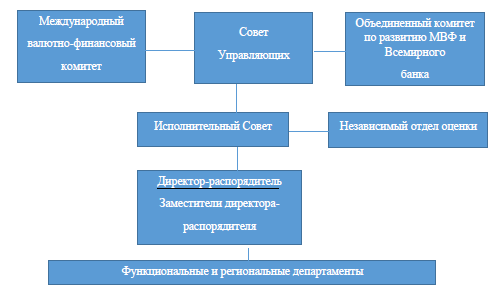 Рисунок 1. Схема организационной структуры МВФСовет управляющих представляет собой высший руководящий орган, в компетенцию которого входит решение главных вопросов деятельности фонда. К таким вопросам прежде всего относится изменения Статей соглашения, прием и исключение стран-участниц, изменение величины долей государств-членов в капитале и выборы исполнительных директоров. Совет проводится один раз в год, но также заседания и голосования могут проводиться в любое время. Внеплановые встречи могут проводиться по просьбе пятнадцати государств-членов либо по просьбе тех государств, на долю которых приходится не менее двух третей от общего числа голосов. Исполнительный совет ответственен за текущие дела Фонда, которые охватывают стратегические, оперативные и административные вопросы такие как предоставление кредитов странам-членам и наблюдение за их политикой в отношении валютных курсов. Состоит из 24 исполнительных директоров и его председателем является Директор-распорядитель.Существенная роль в организационной структуре МВФ принадлежит Международному валютному и финансовому комитету. На его заседаниях, которые проводятся 2 раза в год, рассматриваются важнейшие вопросы политики, относящиеся к мировой валютной системе и готовятся рекомендации Совету управляющих по вопросам ее функционирования. Похожую роль играет Комитет по развитию - Объединенный министерский комитет Советов управляющих Всемирного банка и МВФ. Независимый отдел оценки анализирует характер и качество рекомендаций МВФ странам-заемщицам относительно международных резервов, оценивает доверие стран к Фонду и изучает факторы, которые влияют на решения государственных органов стран по поводу сотрудничества с МВФ. Директор-распорядитель МВФ, по издавна сложившимся неформальным договоренностям, всегда является представителем Европы, а его первый заместитель представителем США. В настоящее время с 5 июля 2011 г. директором-распорядителем является Кристин Лагард из Франции, а ее первым заместителем - Джон Липски из США.Особое значение для целей и операций МВФ имеет тот факт, что организация обеспечивает надзор за международной валютной системой для эффективности ее деятельности. В целях исполнения этой задачи Фонд следит за политикой стран-членов в области валютного курса и утверждает конкретные принципы, которым должны следовать все государства-участники5. Фонд оценивает курсовую политику через всесторонний анализ общего экономического положения страны и ее стратегии в этом направлении, учитывая ту степень, с которой политика государства содействует достижению целей, которые необходимы для обеспечения финансовой стабильности, устойчивому экономическому росту и удержанию необходимого уровня занятости. Фонд призывает своих членов проводить целесообразную экономическую политику, а его надзорная деятельность имеет целью своевременно выявлять вопросы и проблемы для того, чтобы страны могли как можно раньше принимать соответствующие коррективные меры. В последнее время своевременный надзор имеет особенно серьезное значение в силу произошедших в мировой экономике коренных сдвигов, связанных с увеличением рынков частного капитала, усилением региональной и валютной интеграции, введением конвертируемости по счету текущих операций и проведением рыночных реформ во многих странах. Эти преобразования не могли не отразиться на расширении функций МВФ. Надзорная деятельность всегда была направлена на то, чтобы подтолкнуть страны к устранению макроэкономических дисбалансов, снижению уровня инфляции, осуществлению основных реформ в торговой и валютной политике, а также проведению иных рыночных преобразований. Кроме того, в зависимости от конкретной ситуации в стране, особое внимание стало уделяться необходимости в проведении значительного круга структурных и институциональных реформ, которые нацелены на создание и укрепление доверия со стороны частного сектора и которые закладывают основы для стабильного роста экономики6. К вопросам и проблемам, которые особо волнуют и интересуют Фонд, относятся: улучшение сбора и раскрытия данных, повышение эффективности финансового сектора, обеспечение прозрачности государственного бюджета и улучшение качества управления.1.2.	Роль МВФ в международной валютно-финансовой системеПоскольку МВФ является международным учреждением, к полномочиям которого относится ведение диалога практически со всеми странами по вопросам экономической политики, то можно сказать, что МВФ служит некой площадкой как для обсуждения экономической политики страны в глобальном смысле, так и для вопросов, которые имеют значение для стабильности международной валютно-финансовой системы. К ним относятся: выбор странами курсовых механизмов, недопущение дестабилизирующих международных потоков капитала и разработка признаваемых в международном масштабе стандартов и кодексов для политики и институтов в соответствующих областях. В центре внимания МВФ находится макроэкономическая политика страны — то есть политика, связанная с государственным бюджетом, регулированием процентных ставок, денежно- кредитной сферы и обменного курса, — а также политика в отношении финансового сектора, включая регулирование банков и других финансовых учреждений и надзор за ними. Также к полномочиям МВФ относится наблюдение за политикой стран-членов в отношении валютных курсов. С углублением тенденций к становлению глобальной экономики указанная роль возросла. Это связано также и с тем, что после вступления в МВФ бывших социалистических стран эта организация стала подлинно всемирной.Основным источником средств МВФ являются взносы в рамках квоты (взносы в капитал) государств-членов, которые они платят при вступлении в МВФ или после периодических пересмотров, после которых размер квоты может увеличиваться. Государства платят 25 процентов своей квоты в специальных правах заимствования (СДР - международный резервный актив, который был введен из-за опасения государств-членов МВФ, что существующие международные резервы не смогут обеспечить полностью рост международной торговли) или в основных валютах (доллар, евро, йена, фунт стерлингов). Квоты определяют не только платежи государства по взносам, но и его количество голосов, сумму финансирования, которую оно может получить от МВФ, а также его долю при распределении СДР. Квоты в целом отражают относительную долю государства-члена в мировой экономике, то есть, чем больше экономика страны по объему выпуска продукции и чем больше объем и шире разнообразие ее внешней торговли, тем, как правило, выше уровень ее квоты. Также изменение размера квот определяет степень воздействия страны на деятельность МВФ, поэтому переоценка квот для ведущих стран изменяет их местоположение в иерархии стран-участниц МВФ. Капитал международного валютного фонда постоянно увеличивался с момента его образования, особенно быстрыми темпами увеличивались квоты наиболее экономически развитых стран-членов. «Однако, в общем итоге увеличение ресурсов МВФ существенно отстает от роста совокупного мирового ВВП и еще больше - от динамики объема международных платежей по текущим операциям.Таблица 1 - Страны с наибольшей голосующей квотой МВФТак как решения в Совете управляющих принимаются на основе большинства голосов, то как видно из таблицы 1, США и Европейский союз обладают большинством голосов и вправе налагать вето на ключевые решения Фонда, для принятия которых требуется максимальное большинство голосов. Поэтому в настоящее время одним из наиболее актуальных вопросов, связанных с реформированием функционирования МВФ, является вопрос об изменение квот и, следовательно, количестве голосов, которыми обладает страна при голосовании в Фоне.Рассмотрим более подробно как МВФ использует СДР. В полномочия МВФ входит при возникновении глобальной потребности в международных ликвидных резервах создание ликвидных средств путем выпуска специальных прав заимствования (Special Drawing Rights)10. СДР не являются валютой в прямом смысле. Это международный резервный актив, который предназначен для пополнения валютных резервов государств-членов, погашения сальдо платежного баланса и расчетов с Фондом. Страна, имеющая счет СДР, может приобретать в обмен на них у других стран нужную ей свободно конвертируемую валюту. Регулирующая роль МВФ заключается в том, что он обеспечивает странам гарантированную возможность приобретения необходимой им валюты в обмен на СДР путем «назначения» стран, которые ее предоставляют. При этом Фонд учитывает состояние платежного баланса и валютных резервов «назначенных» стран-кредиторов. МВФ контролирует соблюдение установленных лимитов операций в СДР. Стоимость СДР устанавливается с использованием корзины из четырех основных валют: евро, японской иены, фунта стерлингов и доллара США. Состав этой корзины пересматривается каждые пять лет в целях обеспечения соответствия ее компонентов валютам, используемым в международных операциях. Таким образом, веса, установленные для валют, входящих в корзину, отражают их относительную значимость в торговой и финансовой системах мира. По итогам пересмотра, которые вступят в силу 1 октября 2016 года, четырем валютам, отвечающим критерию для включения в корзину оценки стоимости СДР, присвоены следующие доли: доллару США - 41,739% (вместо 41,9%, которые были присвоены во время пересмотра 2010 года), евро - 30,93% (вместо 37,4%), фунту стерлингов - 8,09% (вместо 11,3%) и японской иене - 8,33% (вместо 9,4%). В ноябре 2015 года завершился периодический пятилетний пересмотр корзины валют, на котором особое внимание было уделено вопросу того, удовлетворяет ли китайский юань существующим критериям для его включения в корзину СДР. Совет дал положительный ответ на данный вопрос, поэтому с 1 октября 2016 г. юань признается свободно конвертируемой валютой и будет включен в корзину СДР в качестве пятой валюты. На его долю в обще корзине будет приходиться 10,92%.К особенностям СДР, о которых необходимо помнить, во-первых, относится тот факт, что они не являются валютой и долговым обязательством, во-вторых, они существуют в безналичной форме в виде записи на счетах стран-участниц, в-третьих, сфера их применения ограничена - только внутри Фонда. СДР в мировой валютной системе представляют собой прообраз наднациональной валюты. Это объясняется тем, что идея создания общей резервной валюты исходит из идеи глобализации экономики. Мировой финансовый кризис 2009 г. повысил роль СДР на международном уровне, поскольку официальные резервы государств-членов были пополнены за счет выпуска 182,6 млрд СДР.12 Россия и Китай выступали за то, чтобы СДР были приняты в качестве наднациональной валюты. Однако в настоящее время они используются не так активно, как это необходимо для того, чтобы они считались наднациональной валютой. Также нельзя не обратить внимание на то, что система СДР привела к внедрению долларов США в мировой платежный оборот, т.к. основная масса подлежит обмену именно на доллар.МВФ предоставляет кредиты в иностранной валюте государствам-членам для двух целей: во-первых, для покрытия дефицита платежного баланса, т. е. фактически для пополнения официальных валютных резервов; во-вторых, для поддержки макроэкономической стабилизации и структурной перестройки экономики, а значит — для кредитования бюджетных расходов правительств. Страна, нуждающаяся в иностранной валюте, осуществляет покупку или заимствование иностранной валюты либо СДР в обмен на эквивалентную сумму в национальной валюте, которая зачисляется на счет МВФ в ее центральном банке как депозитарии. При этом МВФ предоставляет кредиты в основном в долларах США. Кредиты МВФ облегчают процесс стабилизации, который должна осуществить страна, чтобы соотнести свои расходы в соответствие с доходами для преодоления возникшей проблемы платежного баланса. Однако кредиты МВФ также направлены на поддержку мер политики, в том числе структурных реформ, способствующих улучшению состояния платежного баланса и перспектив экономического роста страны на долговременной основе.Когда мы характеризуем кредитную деятельность фонда, то должны помнить о двух понятиях:1. Сделка (transaction) - предоставление валютных средств странам из его собственных ресурсов;2. Операция (Operation) - оказание посреднических услуг за счет заемных средств.При этом управление собственными и привлеченными средствами осуществляется раздельно. МВФ проводит кредитные операции только с официальными органами -казначействами, министерствами финансов, стабилизационными фондами, центральными банками. Страна, которая заинтересована в иностранной валюте, производит покупку, подразумевая заимствование иностранной валюты либо СДР в обмен на эквивалентную сумму в своей собственной валюте, которая попадает на счет МВФ в центральном банке данной страны. Изначально предполагалось, что спрос на разные валюты будет предъявляться со стороны участников более или менее равномерно, следовательно, их национальные валюты, которые поступают в Фонд, не будут в нем задерживаться, а будут переходить от одной страны к другой. Но на практике в Фонд поступают просьбы о получение кредитов со стороны стран, чья валюты является неконвертируемой или неиспользуемой в международных расчетах. В результате МВФ кредитует государства практически «под залог» соответствующих сумм национальных валют. Так как спрос на них отсутствует, они остаются в Фонде, пока страны-эмитенты их не выкупят. Возможность стран-членов иметь доступ к кредитным ресурсам МВФ зависит как от степени необходимости в этих средствах для выравнивания платежного баланса, так и от их готовности принять условия Фонда. Если МВФ обнаружит, что страна использует кредит в противоречии с целями фонда, не выполняет выдвинутых требований, он может ограничить ее дальнейшее кредитование или отказать в предоставлении очередного кредита. Этот механизм позволяет МВФ фактически управлять страной-заемщицей.Современная кредитная деятельность МВФ основывается на нескольких видах финансирования: обычное, специальное и льготное. На практике их принято называть механизмами. Далее рассмотрим более детально каждый вид механизма с его составляющими.При использовании обычных механизмов финансирование проводится за счет собственных ресурсов, которые находятся на Счете общих ресурсов. К ним относятся: резервная доля, механизм кредитных линий, договоренности о резервных кредитах и механизм расширенного кредитования. Резервная доля - первая часть иностранной валюты, которую государство может запросить в МВФ, называется «резервной долей». Таким образом, государство в любое время может осуществить покупку в рамках своей резервной доли. Для совершения такой покупки обязательным условием является необходимость в финансировании платежного баланса. При механизме кредитных долей страна может приобретать иностранную валюту сверх резервной доли, которые при этом делятся на 4 кредитные доли или транша, которые составляют 25% квоты.13 Однако существуют определенные условия, которые ограничивают доступ к кредитным ресурсам в рамках кредитных долей. Таким образом, максимальная сумма кредита, на которую страна может рассчитывать в рамках полного использования резервной и кредитных долей, составляет 125% от ее квоты. В настоящее время, после изменения Устава, когда ограничения были пересмотрены, а некоторые отменены, ресурсы используются в размерах, которые значительно выше установленного предела. Договоренности о резервных кредитах или кредитах «стэнд-бай» гарантируют стране, что при следовании определенным условиям она будет получать определенные суммы иностранной валюты от МВФ в обмен на национальную в течение срока действия. Фактически это является открытием кредитной линии. Если в рамках первой кредитной доли страна покупает иностранную валюту и получает всю необходимую сумму сразу, то, когда Фонд выделает средства в счет верхних кредитных линий, в большинстве случаев это происходит путем договоренностей со странами-членами о резервных кредитах (верхние кредитные доли представляют собой любую часть, которая превышает 25% квоты, т.е. первую кредитную долю)14. Таким образом, по соглашению «стэнд-бай» страна имеет право на покупку ресурсов в течение определенного времени. Процедура погашения полученных средств происходит на основе выкупа своей национальной валюты в срок от 3,25 до 5 лет. Позднее резервная и кредитные доли были дополнены механизмом расширенного кредитования. При таком кредитовании страна имеет возможность получить валютные средства на более весомый срок и в большем размере по отношению к квотам, чем при использовании механизма обычной кредитной доли. Срок обычно составляет три года, но предусматривает продление на год. Обоснование для применения такого механизма может быть обусловлено нарушениями равновесия платежного баланса, которые являются следствием разлаженности в области производства, торговли или ценового механизма. Данный механизм требует от страны, использующей кредитные средства, выполнение довольно жестких требований, степень которых при предоставлении очередного транша постоянно усиливается. В 2009 г. появился новый механизм - гибкая кредитная линия, который представляет собой гибкий инструмент для использования кредитных траншей, предполагающий удовлетворение всех потребностей, связанных с финансированием платежного баланса. Еще более новый механизм, появившийся в 2011 г. - это превентивная линия для предоставления ликвидности. Он применяется к странам с надежными и устойчивыми экономическими показателями и обоснованной экономической политикой.Специальные механизмы создавались в целях расширения масштабов и улучшения непосредственно самой структуры кредитных операций. К ним относятся: механизм компенсационного и чрезвычайного финансирования (МКЧФ), механизм финансирования системных преобразований (МФСП), механизм финансирования дополнительных резервов (МФДР) и чрезвычайные кредитные линии - ЧКЛ. Они отличаются по целям, условиям и стоимости кредита. Использование одного из такого вида кредитования является дополнением к кредитной доли, которую страна-заемщица уже использует. Предоставление средств обычно происходит на основе собственных ресурсов Фонда. МКЧФ применяется для кредитования государств, у которых дефицит платежного баланса возник вследствие внешних факторов, к которым можно отнести стихийные бедствия, промышленный спад, непредсказуемое падение мировых цен и т.п. МФСП был создан и использовался как временный специальный механизм для государств, которые находились на пути становления от централизованно планируемой экономики к рыночной. В основном этим механизмом воспользовались страны бывшего СССР, которые на тот период находились в очень затруднительном положении и жесткие требования МВФ были для них не выполнимы. За два года 20 стран получили кредиты по этому механизму и в 1995 г. его применение прекратилось. МФДР появился как результат азиатского кризиса и стал использоваться МВФ как способ избежать распространения таких кризисов.16 В данном случае отсутствуют какие-либо лимиты и ограничения по размерам, но срок возврата значительно меньше - от года до полутора лет. По такому механизму была оказана помощь Южной Корее, России и Бразилии. ЧКЛ открываются в том случае, когда страна сталкивается с проблемами платежного баланса, «бегством» капитала их страны и другими проблемами, возникающими вне ее сферы контроля. Такие кредиты являются расширенной версией механизма финансирования дополнительных резервов, поскольку они направлены непосредственно на недопущение кризисов. Механизмы льготного кредитования создавались для оказания помощи самым бедным развивающимся странам. Средства берутся уже не из собственных ресурсов Фонда, а образуются через использование других источников - в основном за счет кредитов и субсидий, которые МВФ получает от стран-участниц, тем самым имея возможность оказывать помощь другим странам на основе льгот. При льготном финансировании используются следующие виды механизмов: трастовый фонд, механизм финансирования структур структурной перестройки (МРФСП). Первый два механизма уже утратили свое значение, они отличались низкими процентными ставками по кредиту и длительным сроком погашения. МРФСП по целям и принципам организации схож и даже является преемником механизма финансирования структурной перестройки, но условия по стабилизационным программам носят более радикальный характер. Страна, которая воспользовалась этим механизмом, должна регулярно отчитываться на предмет финансовых показателей. Таким образом, с помощью механизма льготного кредитования МВФ выступает посредником, роль которого заключается в перераспределении ссудного капитала от более благополучных стран-кредиторов к странам, у которых ярко выражена потребность в заемных средствах. Тем самым Фонд, оказывая силовой воздействие на экономическую политику стран-заемщиц, является гарантией по возвращению этих кредитов.ной перестройки (МФСП) и механизм расширенного финансирования структурной перестройки (МРФСП). Первый два механизма уже утратили свое значение, они отличались низкими процентными ставками по кредиту и длительным сроком погашения. МРФСП по целям и принципам организации схож и даже является преемником механизма финансирования структурной перестройки, но условия по стабилизационным программам носят более радикальный характер. Страна, которая воспользовалась этим механизмом, должна регулярно отчитываться на предмет финансовых показателей. Таким образом, с помощью механизма льготного кредитования МВФ выступает посредником, роль которого заключается в перераспределении ссудного капитала от более благополучных стран-кредиторов к странам, у которых ярко выражена потребность в заемных средствах. Тем самым Фонд, оказывая силовой воздействие на экономическую политику стран-заемщиц, является гарантией по возвращению этих кредитов.Глава 2.	Сотрудничество МВФ с развивающимися странами и государствами с переходной экономикой2.1	Роль МВФ в экономике стран Восточной ЕвропыТакая мощная организация, как Международный валютный фонд, выделяет деньги не только на поддержку платежного баланса развивающихся стран, но и на их экономическое развитие. МВФ наделен полномочиями разрабатывать и внедрять экономические реформы развивающихся стран (с середины 70-х гг.) и стран с переходной экономикой (с середины 90-х гг.). Зачастую пути развития этих стран определяются Фондом. МВФ по мере происходящих в мире событий старается оказать поддержку финансовым ресурсам развивающихся стран, обеспечивая в кредитной форме ликвидность стран, сталкивающихся с экономическими кризисами и не способных удовлетворять потребности за счет собственных ресурсов. Среди возможностей, создаваемых МВФ развивающимся странам, можно выделить Систему Расширенного Кредитования. Она представляет собой возможность, сформированную для поддержки среднесрочных (3 года) программ развития стран, сталкивающихся с экономико-организационными проблемами, платежным дисбалансом, с низким уровнем производства и экономического развития. Также Фонд начал применять Политику Расширения доступа для обеспечения дополнительно источника для программ, которые требуют помощи Фонда, использование кредита должно соответствовать системе поддержки кредитного распределения. Для решения проблем на мировом уровне стало актуальным применение стабилизационных программ. Однако при разработке такой программы не всегда учитываются особенности стран, поэтому они могут быть безуспешными. Надо заметить, что развивающиеся страны не в состоянии оградить свою экономику от резкого и частого изменения валютных курсов развитых стран. Поэтому эти страны, как члены МВФ, участвуют в мировой валютной системе, однако это участие носит зависимый характер.Среди стран Восточной Европы рассмотрим отношения МВФ и Украины, поскольку проблемы этой страны обострены на мировом уровне. Не только острая политическая ситуация, но и глубокий финансово-экономический кризис поразили страну. В данных условиях ряд международных организаций приняли решение о выделении финансовой помощи, не исключением стал и МВФ. После принятия Верховной Радой Закона в 1992 г. «О вступлении Украины в МВФ, Международный банк реконструкции и развития, Международную финансовую корпорацию, Международную ассоциацию развития и Многостороннее агентство по гарантиям инвестиций» программы, по которым Украина могла обратиться за займом в МВФ, не единожды изменялись и подвергались корректировке, хотя ни одна их них до конца не была выполнена. При том, что требования, которые были предъявлены к властям страны практически остались прежними. Но неоднократно сменяющиеся правительства Украины, ссылаясь на различные обстоятельства, подходили к выполнению своих обязательств перед МВФ формально, некоторые условия вообще были не выполнены, соответственно и транш от Фонда получен не был. В результате в 2009 г. сотрудничество было приостановлено.Начало программы сотрудничества между ними было положено в 2010 году, когда Киеву предусматривалось выделение кредита на сумму около 15 млрд долларов. В силу опасения обострения социальной напряженности в стране, условия, которые выдвигались в меморандуме МВФ властям Украины, остались невыполненными. Поэтому программа была заморожена и Киев не получил никаких кредитов. Для возобновления финансирования от Киева по настоянию МВФ требовалось выполнить ряд преобразований внутри страны. 20 Во-первых, провести ряд мероприятий по оздоровлению финансовой системы страны. Это касалось отмены постановления Национального Банка Украины, которое обязывало банки формировать резервы под валютные кредиты в гривне, что выполнено не было. Во-вторых, проведение пенсионной реформы. Это условие было выполнено, так как в 2011 году началось преобразование пенсионной системы, касающееся в первую очередь увеличение пенсионного возраста. В-третьих, выдвигалось условие, согласно которому общий дефицит бюджета должен удерживаться на максимально допустимом уровне - на 2011 и 20112 гг. соответственно 2,5% и 3,5%. Также МВФ предложил увеличить резервный фонд госбюджета с 3 до 5 млрд. гривен, а также расширить прогрессивную шкалу налогообложения физических лиц21. Четвертым условием было повышение тарифов на газ. Это было необходимо, по мнению экспертов МВФ, для обеспечения устойчивой работы НАК «Нафтогаз Украины» без привлечения бюджетных средств для покрытия постоянных финансовых потерь компании. Правительство Киева рассчитывало на переговоры с Россией о снижении цены на газ, тогда дефицит «Нафтогаза» можно было бы существенно уменьшить без увеличения тарифов. Однако переговоры с РФ относительно цены на газ не дали желаемого результата, а МВФ занял очень жесткую позицию в этом вопросе. В конце 2011 г. был обнародован отчет о результатах программы, где экспертами МВФ были отмечены некоторые успехи сотрудничества, но в тоже время эти положительные сдвиги с точки зрения структурных проблем были преждевременны. Поскольку режим формирования валютного курса вернулся к докризисному значению, энергетический сектор оставался по-прежнему в тупике, проблемы банковского сектора оставались нерешенными, а дефицит бюджета продолжал расти. Попытки добиться положительных сдвигов в административной и судебной областях не увенчались успехом. Неудачи списывались на безответственный подход со стороны руководства, которое оказалось не в состоянии закончить ни одну реформу. Для реализации программ и реформ, особенно в сфере государственных закупок, налоговой и пенсионной системы, энергетического сектора необходима слаженная и организованная работа государственного аппарата, с чем на Украине есть определенные затруднения.Это доказывает подчиненность стран-участниц Фонду при проведении внутренней политики. Поскольку страна все же несет финансовые и имидживые потери, то сотрудничество МВФ и Украины неизбежно. А невыполнение правительством взятых на себя обязательств перед МВФ приостанавливает реализацию жизненно важных реформ и портит репутацию страны на мировой арене, не позволяя привлечь необходимые инвестиции. Но и прекращение сотрудничества с МВФ может самым серьезным образом сказаться на финансовой стабильности страны. Если рассматривать более современный период, то уже в 2014 году совет директоров МВФ одобрил предоставление кредита Украине в размере 17 млрд 12 млн долларов сроком на 2 года22. Для получения этих средств Правительство Украины должно было значительно сократить расходы, а именно: сократить количество бюджетников, перестать выплачивать зарплаты и социальные пособия, поднять тарифы на газ и электроэнергию. Первый транш кредита Украина уже получила в апреле 2014 года, второй в сентябре, однако из-за ситуации на юго-востоке страны, выделение следующих траншей было отложено до заседания директоров МВФ. В начале 2015 года глава МВФ Кристина Лагард объявила, что Украина и МВФ согласовали четырехлетнюю программу кредитования на 40 млрд долларов при условии проведения экономических реформ в стране. Новая программа значительна ниже по стоимости, чем обращение к коммерческим банкам или продажа государственных ценных бумаг. Но сама по себе она является жесткой. Согласно ей, в 2017 году цены на электроэнергию должны быть рыночными, а «Нафтогаз» должен быть лишен государственных дотаций. Целью программы является возобновление экономического роста, стабилизация курса гривны снижение инфляции.Предоставление Украине кредита МВФ стало уникальным событием в истории Фонда; никогда ранее МВФ не выделял финансирование странам, находящимся в состоянии открытого внутреннего вооруженного конфликта. «Это противоречит внутренним правилам организации, т.к. существует опасность, что полученные страной-заемщиком деньги будут направлены на финансирование военных действий, что на деле и происходит в Украине»23. Поэтому эти средства вызовут увеличение госдолга, который будут вынуждены отдавать граждане страны, и ускорят процесс вывоза капитала за границу. Несмотря на все огромные политические риски, существующие в сегодняшней Украине, включая возможность распада страны, МВФ и Всемирный банк упорно продолжают кредитовать Украину. Очевидно, что здесь решающую роль играет не столько экономическая и финансовая целесообразность, сколько геополитические соображения и стремление любой ценой «привязать» Украину к Западу.Если рассматривать сотрудничество МВФ с другими странами Восточной Европы, то такая страна как Беларусь, с 1992 по 2008 год дважды использовала финансовые ресурсы МВФ: по линии фонда системных трансформаций - $217,2 млн и по механизму стэнд-бай -$77,4 млн. В феврале 2005 года Беларусь полностью погасила указанные кредиты МВФ24. Деятельность МВФ в Беларуси направлена на сотрудничество с правительством и Национальным банком по подготовке программ экономической политики с уклоном на налогово-бюджетную и денежно-кредитную политику, обменный курс и торговую политику с целью достижения значительного экономического роста, а также низкой инфляции и устойчивости платежного баланса. Беларусь реализовала программу стэнд-бай, поддержанную кредитом МВФ на $3,5 млрд, с января 2009 года по апрель 2010-го. Это позволило стране обеспечить положительную динамику по ряду позиций в экономике и денежно-кредитной сфере. На 2015 год страна полностью исполнила свои обязательства перед МВФ. Что касается Венгрии, то она намерена досрочно выплатить кредит МВФ, полученный в 2008 году для противодействия финансовому кризису и прекратить сотрудничество с Фондом, вернув ему 2,9 млрд долларов. Освобождение от опеки МВФ Венгрии далось нелегко. Был введён режим жёсткой экономии, выросли налоги, всячески ограничивался импорт и стимулировался экспорт. Досрочная выплата задолженности по кредиту и закрытие постоянного представительства МВФ в Будапеште должны продемонстрировать избирателям способность правительства Виктора Орбана эффективно отстаивать экономический суверенитет страны. Кроме того, досрочная выплата долгов поможет Венгрии не вводить в действие политику жёсткой экономии, к которой вынуждены прибегать её партнёры по Евросоюзу.Республика Молдова получает финансовую поддержку фонда начиная с 1993 года. Средства выделяются по программам экономической стабилизации. МВФ предоставляет Молдове техническую помощь в ряде областей, включая управление налогово-бюджетной сферой, государственные расходы, налоговые и таможенные вопросы, систему учета в денежно-кредитной сфере, банковский надзор и другие. В настоящее время Молдова является более уязвимой с финансово-экономической точки зрения, что усугубляется значительным сокращением валютных резервов Национального Банка. Предыдущая трехлетняя программа МВФ с Молдовой, истекшая в 2013 году, предусматривала финансовую поддержку в общем размере 369,6 млн. специальных прав заимствования (около $570 млн.), из которых Молдова получила лишь 320 млн., СДР (около $490 млн.) Последний транш не был выделен из-за того, что молдавские власти не выполнили часть взятых на себя обязательств. К ним относились внеплановое повышение пенсий, введение единого налога в сельском хозяйстве и повышение зарплат госчиновникам. Фонд также был недоволен слишком большими социальными расходами и высоким дефицитом госбюджета Молдовы. В 2015 году опять начались переговоры между МВФ и Республикой Молдовой по поводу новой программы, в которых Фонд занял очень жесткую позицию относительно банковского вопроса. Молдавские власти возлагают большие надежды на договор с МВФ, так как этот документ предполагает не только возможность получения очередного кредита, но и дает "зеленый свет" на получение займов от остальных внешних доноров. Так, например, Евросоюз заявил, что помощь Молдове будет сильно зависеть от миссии МВФ, а также в конце прошлого года республика не смогла получить обещанный кредит от Румынии в 150 млн. евро до подписания соглашений о сотрудничестве с МВФ. Действующая программа МВФ в Молдове продемонстрировала откровенную зависимость экономической политики молдавских властей от рекомендаций Фонда.2.2	МВФ и РоссияВзаимоотношения между Россией и МВФ начались в середине 90-х гг., когда данная организация согласилась заниматься кредитованием нашего государства в тяжелый период разрушения социалистического общества и становления рыночной экономики. С момента вступления сотрудничество с Фондом осуществлялось на основе регулярных программ, определявших условия оказания финансового содействия и обязательств российской стороны по проведению конкретной макроэкономической политики, касающейся в первую очередь бюджетной политики. В 1992 года была обнародована первая международная программа помощи России при поддержке МВФ. В рамках помощи предполагалось учредить фонд стабилизации российского рубля (6 миллиардов долларов) для поддержания его валютного курса и конвертируемости с помощью интервенций на валютном рынке России. Во-вторых, МВФ должен был предоставить России резервный кредит (3 миллиарда долларов) для покрытия дефицита платежного баланса и от предоставления которого зависела очередность проведения рыночных реформ в стране. Главным условием предоставления резервного кредита стали удержание дефицита госбюджета в пределах до 5% ВВП и темпа инфляции (менее 10%)26. Полученные средства были направлены на увеличение валютных резервов, проведение интервенций на валютном рынке, погашение части внешнего долга. Однако бюджетный дефицит и инфляция в России не удовлетворяли стандартным требованиям МВФ, поэтому последующие транши резервного кредита Россия в 1992 году не получила. Позднее, в октябре 1994 года, который вошел в историю как «черный вторник», ужесточилось государственное регулирование в отношении денежнокредитной политики и сдерживании инфляции, которая была обозначена как главная цель макроэкономической политики. Такой курс был одобрен МВФ, от которого в 1995 г. мы получили первый полноценный стандартный кредит на системные преобразования. Результаты профинансированной программы в целом устроили организацию, за исключением, по мнению экспертов Фонда, слишком медленных темпов проведения реформ. Очередной полученный транш позволил договориться о долгосрочном реструктурировании внешнего долга бывшего СССР с кредиторами Парижского и Лондонского клубов. После дефолта 1998 г. необходимо было пересматривать действовавшие ранее договоренности, поэтому отношения России с МВФ стали выстраиваться на новых условиях. За период 1992-1999 гг. Россия была одним из крупных заемщиков МВФ, отношения между ними отличались сложностью и двойственностью, что проявлялось в соединении двух тенденций - партнерство и противоречивость.Начиная с 2000 г. Россия вышла на новый уровень сотрудничества с МВФ, в рамках которого с фондом проводятся в основном консультации по вопросам экономической политики без привлечения новых средств финансовой поддержки. В 2005 г. Россия досрочно погасила свою задолженность перед Фондом, в результате чего приобрела статус кредитора МВФ. В связи с этим решением Совета директоров МВФ Россия была включена в План финансовых операций Фонда, тем самым войдя в круг членов МВФ, средства которых используются в финансовых операциях МВФ. Являясь членом «большой восьмерки» и «группы двадцати», Россия могла участвовать в реформировании этой международной организации. За период членства Россия привлекла средства МВФ для поддержания устойчивости своей финансовой системы на общую сумму около 15,6 млрд. СДР.Взаимоотношения МВФ и РФ могут рассматриваться с разных точек зрения. Во-первых, с точки зрения влияния Фонда на внутреннюю экономическую политику. На протяжении 90-х гг. наша страна являлась получателем кредитов организации и превращала их рекомендации в важный фактор экономических преобразований. Политика и рекомендации МВФ в отношении развивающихся стран часто критикуются, основываясь на том, что выдвигаемые условия направлены не на развитие национальной экономики и повышение ее самостоятельности, а лишь на навязывание ей международных финансовых потоков. В краткосрочном действии МВФ не оказывает значительного влияния на развитие страны, а в долгосрочном уже связано с особенностями и качеством проведения текущей экономической политики. Но с другой стороны, на сколько широко распространяются возможности России влиять на принимаемые Фондом решения, на мировую финансовую систему в целом? Россия никогда не входила в пятерку лидеров, чьи голоса являются решающими. Тем не менее немаловажным является не только изменение российских показателей, но и рост влияния других стран и взаимоотношения России с этими государствами.По заявлению Российского Правительства, в ближайшем будущем мы не будем пользоваться правом на получение льготных кредитов МВФ и не планируем выступать в качестве донора, предоставляя ресурсы Фонду путем размещения своих золотовалютных резервов на сумму 10 млрд. долл. на счетах фонда. Кризис 2008 г. вызвал острую необходимость в увеличении кредитов для МВФ, чтобы он смог помочь оказавшимся в беде странам. Если раньше организация пользовалась поддержкой развитых стран - США, Европа, Япония, то в настоящее время ищет поддержки у Китая, России, Бразилии и Индии.Перестав быть заемщиком МВФ, Россия получила возможность продолжать реформы естественных монополий, банковской, пенсионной, налоговой, жилищно-коммунальных систем с большим учетом своих национально-экономических интересов. Это, несомненно, будет способствовать росту доверия народа к политике правительства и повышению стабильности общества в целом. Некоторые отечественные экономисты полагают, «что МВФ в качестве источника заемных средств больше не представляет для России интерес». Единственная цель участия в данных институтах - решение проблемы возвращения миллиардов долгов, которые ей задолжали другие страны (бывшие участники СССР). Продолжают проводиться консультации с организацией, касающиеся макроэкономической и валютной политики, а также Фонд получает от России текущую информацию об экономической ситуации.Таким образом, вступление России в МВФ способствовало ускорению ее интеграции в мировую экономику и мировую валютную систему, следовательно, увеличилась сила ее голоса при рассмотрении важных экономических решений, касающихся не только мирового хозяйства в целом, но и каждого государства в отдельности, в том числе и России. Вместе с тем участие России практически сводится лишь к текущему обсуждению проблем без возможности влиять на принятие решений. Одним из существенных положительных факторов участия России в МВФ несомненно можно считать облегчение проблемы реструктуризации внешней задолженности. Благодаря этому удалось снизить давление бремени платежей по внешнему долгу на федеральные расходы, стабилизировать внешнюю кредитно- и платежеспособность и международные кредитные отношения без ущерба для внутренней экономики и национальной денежно-кредитной системы.Еще нам хотелось бы отметить, что, хотя Российская Федерация показала свою способность обходиться без кредитных вливаний со стороны Фонда и своевременно расплачиваться по старым долгам, мнение Фонда в оценке инвестиционных перспектив России на мировых рынках продолжает оставаться исключительно важным.2.3.	Критика деятельности МВФПоследствия экономического кризиса 2008-2009 гг. показали, что международная валютная система не учитывает интересы всех стран-участниц, способствует возникновению периодических сбоев в ведении финансов, а также их быстрому распространению в экономике всех стран. Как реакция на глобальные кризисы и достаточно низкая эффективность их прогнозирования резко возросла критика в адрес международных финансовых организаций, а именно в адрес МВФ. Оснований для такой критики достаточно: слишком часто страны, сотрудничавшие с фондом, не получали улучшения ситуации, а порой - она ухудшалась. Критикуются следующие аспекты его деятельности. Во-первых, это касается недооценки возможности быстрого распространения кризиса с одних стран на другие. В частности, Фонд оказался не готов принять решительные меры по недопущению особо разрушительного характера финансового кризиса в России как с точки зрения воздействия на российскую экономику, так и международной финансовой системы. Во-вторых, неэффективность рекомендованных МВФ программ или мер преодоления кризиса. Поскольку большинство из них были рассчитаны на преодоление макроэкономического кризиса и предполагали резкое повышение процентных ставок и бюджетные ограничения, не учитывая такие структурные факторы, как неустойчивость банковской системы, изъяны в системе корпоративного управления, чрезмерная зависимость банков от привлечения краткосрочных финансовых ресурсов и т.д. А также отрицание необходимости принятия немедленных мер для приостановки оттока капитала и начала переговоров по реструктуризации долга в момент кризиса. После азиатского кризис МВФ не только не смог стабилизировать ситуацию, но и стал причиной его углубления. Хотя, на вопрос чем на самом деле был вызван кризис - внутригосударственной коррупцией, слепым следованием указам МВФ или просто невниманием экспертов Фонда по отношению к азиатским проблемам, мировая экономическая общественность не дает однозначного ответа.Одним из самых острых критиков этой международной организации является Джозеф Стиглиц - Нобелевский лауреат. Он говорит: «Приватизация, рыночная либерализация, фискальная экономика - вот три столпа, на которых держится политика МВФ, а остальное доделает "невидимая рука" рынка»33. Также он считает, что Фонд напрасно требовал от развивающихся стран в обмен на помощь урезать расходы и сохранять высокие процентные ставки по кредитам, так как именно эти действия усилили глубины кризиса. По его мнению, МВФ не должен был финансировать деятельность стран по стабилизации курса национальной валюты, а вместо этого необходимо было направить ресурсы на поддержание общего уровня спроса в странах, которые столкнулись с естественным спадом деловой активности. В теории методы МВФ выглядят почти идеальными, однако на практике их ценность не всегда проявляется. И это проявляется в огромных социальных издержках, таких как имущественное расслоение общества, деиндустриализация общества и безработица, снижение жизненного уровня населения и рост государственного долга. Автор указывает, что именно в корне неверная политика МВФ и Всемирного банка приводит к таким плачевным последствиям. По сути, их политика представляет собой неоколониализм, когда крупные державы высасывают все ресурсы из более слабых стран. Сотрудники Фонда позабыли свое истинное назначение - предотвращать новые экономические депрессии, давать возможность всем людям жить в равных условиях.Но с другой стороны, можно ли обвинять в неудачах только Фонд, ведь в его компетенцию не входит руководить внутренней экономической политикой государств и он не может принудить к приему своей помощи. Конкретные положения программы сотрудничества определяются самой страной. Фонд следит только за тем, чтобы изменения в политике были достаточными для преодоления проблемы с платежами государства. Фонд вступает в переговоры и готов выслушивать возражения, может корректировать свои требования, если признает аргументы страны-получателя. Например, в марте 2011 г. правительство Португалии направило в МВФ свою программу развития и стабильности вместе с заявкой на финансовую помощь. Миссия кредиторов, которая прибыла в Португалию в мае, программу согласовала, составила условия кредитования и попросила принять их как правительство, так и оппозицию, которая имела солидные шансы прийти к власти в конце июня. Собственно, так и произошло, после чего новое правительство ужесточило программу. Таким образом, программа выхода из кризиса оказалась не только более радикальной, чем предлагали эксперты МВФ, но и действительно национальной. В результате уже через два года в стране сократился дефицит госбюджета, существенно снизились процентные платежи по государственным обязательствам, возросла доля экспорта в ВВП, в экономику начали возвращаться иностранные инвесторы. В итоге Португалия первой из стран "Южной периферии" ЕС смогла преодолеть основные экономические проблемы и уже в мае 2014 г. отказалась от программы международной поддержки.Значительное число неудач программ помощи МВФ в основном связано с одним фактором — некомпетентностью, причем взаимной. С одной стороны, эксперты фонда выдвигали меры, которые теоретически эффективны и даже помогали кому-то, но не учитывали особенностей конкретной страны. С другой стороны, власти страны, которые испытывали острую необходимость в денежных средствах, готовы были брать их на любых условиях, не понимая рисков, с которыми связана реализация требуемых мер. Тем более, что о рисках часто вообще не думали, так как реальной задачей было заполучить средства.Стоит заметить, что рекомендации МВФ странам - получателям помощи в большинстве случаев прямо противоположны антикризисной политике развитых государств, которые практикуют контрциклические меры: падение спроса со стороны домохозяйств и бизнеса в них компенсируется возросшими государственными тратами (пособиями, субсидиями и т. п.) за счет расширения дефицита бюджета и увеличения госдолга. В разгар мирового финансово-экономического кризиса 2008 г. МВФ поддержал такую политику в США, ЕС и Китае, но для своих «пациентов» прописал иное «лекарство»: 31 из 41 соглашения о помощи МВФ предусматривает проциклическую, т. е. более жесткую монетарную либо фискальную политику.35 Эти двойные стандарты существовали всегда и много раз приводили к масштабным кризисам в развивающихся странах. Применение рекомендаций МВФ ориентировано на формирование монополярной модели развития мирового сообщества.Падение влияния этой организации выражается, в частности, в ее неспособности ликвидировать многие глобальные дисбалансы, включая дефицит бюджета США. Наиболее острые проблемы МВФ можно свести к трем основным:1) под воздействием новых вызовов последних десяти лет развивается тенденция к отклонению МВФ от выполнения первоначальных целей - поддержания международной денежной стабильности и уравновешивания платежных балансов стран-членов;2) фонд не справляется с задачей эффективного распределения ресурсов между странами-членами, особенно между вновь вступившими в организацию странами;3) фонд не готов в полной мере ответить на многие современные и грядущие вызовы, обусловленные процессом глобализации, в том числе такие, как беспрецедентная дефицитность платежных балансов и кризисы, связанные с движением капиталов.ЗАКЛЮЧЕНИЕМВФ стал ключевым звеном в сложившейся системе регулирования мировой экономики, занимая одно из центральных мест в системе международных валютнофинансовых институтов. Фонд активно содействует процессу глобализации путем либерализации международной торговли и устранение валютных ограничений в странах- заемщиках. Это реализуется благодаря включение в экономические программы обязательств по отмене или снижению таможенных пошлин, что способствует развитию внешней торговли страны, выполняющей программу стабилизации экономики. МВФ превратился в главный наднациональный орган регулирования международных валютнофинансовых отношений, который нацелен на укрепление глобальной финансовой системы, а также стал ключевым гарантом платежеспособности государств-заемщиков, накопившим обширный экспертный опыт.МВФ осуществляет наблюдение за изменениями в экономической и финансовой ситуации и политике в государствах-членах и на глобальном уровне дает государствам- членам рекомендации по вопросам экономической политики. Фонд предоставляет кредиты государствам-членам, испытывающим проблемы платежного баланса, — не только в целях временного финансирования, но также для поддержки политики стабилизации и реформ, направленной на устранение основных проблем. В тоже время, принимая помощь от МВФ, развивающиеся страны попадают в условия зависимости от политики Фонда, и в некоторых случаях полученные кредиты не решают экономические проблемы этих стран. Поскольку условия предоставления средств МВФ не всегда соответствуют проблемам, которые испытывают страны, терпящие финансовый крах, и его возможности по предотвращению распространения кризиса крайне ограничены.Вступление России в МВФ способствовало ускорению ее интеграции в мировую экономику и мировую валютную систему. Следовательно, увеличилась сила ее голоса при рассмотрении важных экономических решений, касающихся не только мирового хозяйства в целом, но и каждого государства в отдельности, в том числе и России. Вместе с тем участие России практически сводится лишь к текущему обсуждению проблем без возможности влиять на принятие решений. Мнение Фонда в оценке инвестиционных перспектив России на мировых рынках продолжает оставаться исключительно важным.Рекомендации МВФ, разработанные для борьбы с экономическим кризисом в Азии на рубеже 20-21 вв., позволили добиться определенных успехов, но в то же время имели негативные социально-экономические и политические последствия. Поскольку меры разрабатываются экспертами из развитых стран, с устойчивыми финансами и фондовыми рынками, они оказались далеко не во всем годны для развивающихся государств и государств с переходной экономикой, в данном случае меры оказались слишком жесткими. В условиях глобализации, МВФ в своих отношениях с развивающимися странами старается адаптировать свою деятельность и функции к изменяющимся условиям. Однако, пока что мы видим, что выделение финансовой помощи МВФ зачастую не решает проблем заемщиков, кроме того, может приводить к появлению новых. Разумеется, проблемы являются следствием выделения фондом не самих средств, а перечнем условий, которые необходимо соблюсти для их получения.При сравнении МВФ и Нового банка развития БРИКС выявлено, что отличие банка БРИКС от МВФ заключается в том, что кредитные проекты МВФ рассчитаны на долгосрочную перспективу с макроэкономическими реформами и перестройками, а кредиты Банка БРИКС – это пункт взаимопомощи, которая рассчитана на краткосрочную перспективуСПИСОК ИСПОЛЬЗОВАННЫХ ИСТОЧНИКОВ1.	Ананьев А.С. Сравнительный анализ деятельности МВФ в странах с трансформируемой экономикой: автореф.дис. ... канд. эконом. наук / Ананьев А.С. - М., 2016. - 236 с.2.	Глобальное экономическое регулирование: учебник / под ред. проф.В.Н.Зуева - М.: Магистр, 2016. - 574 с.3.	Д.В. Хлебникова Перспективы реформирования международного валютного фонда в современных условиях: дис. .канд. эконом. наук / Д.В. Хлебникова - М., 2014 -180 с.4.	Максимова В.Ф., Максимов К.В., Вершинина А.А. Международныефинансовые	рынки и международные финансовые институты: учебно-методический комплекс. - М., 2017. - 175 с.5.	Мировая экономика и международные экономические отношения: учебник. -2-е изд., перераб. и доп. / Е. Д. Халевинская. - М.: Магистр: ИНФРА-М, 2016. - 368 с.6.	Международные экономические отношения:	Учебник / под ред. Б.М.Смитенко. - 2-е изд. - М.: ИНФРА-М, 2016. - 528 с.7.	Международные валютно-кредитные отношения: учебник и практикум для бакалавров / Е.А. Звонова [и др.]: под общ. ред. Е.А. Звоновой. - М.: Юрайт, 2014. - 687 с.8.	Международные валютно-кредитные отношения: Учебник / под общ. ред. Н.П. Гусакова - 2-е изд., перерад. и доп. - М: ИНФРА-М, 2017. - 314 с.9.	Международные валютно-кредитные и финансовые отношения: Учебник / Под ред. Л.Н. Красавиной. - 3-е изд., перераб. и доп. - М.: Финансы и статистика, 2014. -390 с.10.	Международные финансы: учебное пособие / А.В. Агибалов, Е.Е. Бичева, О.М. Алещенко - Воронеж: ВГАУ, 2015. - 241 с.11.	Международные финансы: учебное пособие / О. Ю. Свиридов, А.А. Лысоченко. - Ростов н/Д: Феникс, 2015. - 395 с.12.	Свиридов О.Ю. Международные валютно-кредитные и финансовые отношения. - Ростов-на-Дону: МарТ, 2017. - 297 с.13.	Суэтин А.А. Международные валютно-финансовые отношения - М.: КноРус, 2016. - 448 с.14.	Чеботарев Н.Ф. Мировая экономика: Учебник - 2-е изд. - М. Издательско-торговая корпорация «Данилов и К». - 2016. - 332 с.15. Амбарцумян В.Н. Результаты работы международного валютного фонда в посткризисный период: оценка и тенденции // Перспективы науки. - 2017. - № 9 (48). - С. 117-119.16. Арапова Е.Я. Перспективы экономической интеграции в формате Брикс // Мировая экономика - 2018. - №2. - С. 32-47.17. Аттокурова Н.С. МВФ: Теория и практика, проблемы и перспективы // Проблемы современной экономики. - 2015. - №28-1. - С. 37-42.18. Бардин А.Л. Политические аспекты деятельности МВФ и Всемирного Банка в Украине // Власть - 2016. - №10. - С. 220-224.19.	Борисов А.Н., «О роли специальных прав заимствования в повышении стабильности мировой валютной системы на современном этапе» // Экономические науки. - 2018. - № 2 (99). - С. 176-182.20.	Бессчастнова В.Д., Кирсанова О. А. Участие России в формировании деятельности МВФ // Известия академии управления. - 2018. - №1. - С. 28-33.21.	Благомедова Х.М. Роль МВФ в преодолении глобального экономического кризиса // Вопросы структуризации экономики. - 2018. - №4. - С. 12-15.22. Былиняк С.А. Глобальный финансово-экономический кризис и его влияние на Юго-Восточную и Восточную Азию // Юго-Восточная Азии: актуальные проблемы развития. - 2016. - № 13. - С. 12-21.23. Ващенко И.Ю. Правовое регулирование Международного валютного фонда // Вестник Волжского университета. - 2016. - № 2. - С. 63-69.24.	Газина В.Ю. Новый банк развития БРИКС - путь к развитию национальных экономик. // Проблемы современной экономики. - 2015. - № 27. - С. 15-19.25.	Гаськова Ю.Н., Юркина Н.В. Отрицательное влияние программ МВФ на экономический рост и политическую ситуацию в стране. // Интеллектуальный потенциал XXI века. - 2014. - № 21. - С. 177 - 181.26.	Горин И.О. МВФ и мировой экономический кризис // Банковское дело. - 2018. - № 3. - С. 40 - 43.27.	Гусеева А.А. Роль специальных прав заимствования в мировой валютной системе // Актуальные вопросы юридических наук. - 2015. - С. 124-125.28.	Грязнова М.В. Проблемы сотрудничества и перспективы развития взаимоотношений между Россией и МВФ // Интеллектуальный потенциал XXI века - 2017. - №9-2. - С. 102-105.СтранаГолосующая квотаСША17,09%Япония6,12%Германия5,98%Великобритания4,93%Франция4,93%Китай3,72%Италия3,25%Саудовская Аравия2,21%Канада2,93%Россия2,73%